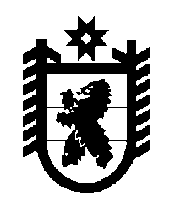 Российская ФедерацияРеспублика КарелияАдминистрация Кааламского сельского поселенияПОСТАНОВЛЕНИЕ«11» августа 2017 года  					    		                             № 9п. Кааламо.О внесении изменений  в муниципальную программу Кааламского сельского поселения «Формирование современной городской среды на территории Кааламского сельского поселения на 2017 год»В соответствии со ст.53 Федерального закона от 06.10.2003 N 131-ФЗ "Об общих принципах организации местного самоуправления в Российской Федерации" с целью реализации приоритетного проекта Министерства строительства и жилищно-коммунального хозяйства Российской Федерации «Формирование комфортной городской среды»  на территории Кааламского сельского поселения, руководствуясь Уставом Кааламского сельского поселения, постановляю:1. Внести в муниципальную Кааламского сельского поселения «Формирование современной городской среды на территории Кааламского сельского поселения на 2017 год», утвержденную Распоряжением Кааламского сельского поселения №43 от 23.05.2017г, следующие изменения:В Паспорт муниципальной программы: В Приложение №11 к муниципальной программе:* определяется после завершения процедур по отбору дворовых территорий, подлежащих благоустройству в 2017 году Разместить данное постановление о внесении изменений в муниципальную программу «Формирование современной городской среды на территории Кааламского сельского поселения на официальном сайте Кааламского сельского поселения http://www.admkaalamskoe.ru.Заместитель Главы администрации                                                                   Е.В. СологубоваКааламского сельского поселенияПаспортмуниципальной программы «Формирования современной городской среды на территории Кааламского сельского поселения на 2017 год»в рамках реализации приоритетного проекта «Формирование комфортной городской среды» Паспортмуниципальной программы «Формирования современной городской среды на территории Кааламского сельского поселения на 2017 год»в рамках реализации приоритетного проекта «Формирование комфортной городской среды» Объемы бюджетных ассигнований муниципальной программыОбщий объем средств, направляемых на реализацию муниципальной программы, составляет 1009,40 тыс. рублей, из них:65,08 тыс. рублей за счет средств муниципального образования;816,0 тыс. рублей за счет средств из бюджета Республики Карелия;128,32 тыс. рублей за счет безвозмездных поступлений в бюджет муниципального образования*.Ресурсное обеспечение реализации муниципальной программыРесурсное обеспечение реализации муниципальной программыРесурсное обеспечение реализации муниципальной программыРесурсное обеспечение реализации муниципальной программыРесурсное обеспечение реализации муниципальной программыРесурсное обеспечение реализации муниципальной программыРесурсное обеспечение реализации муниципальной программыРесурсное обеспечение реализации муниципальной программыНаименованиеОтветственный исполнитель, соисполнитель, муниципальный заказчик-координатор, участник Источник финансированияКод бюджетной классификацииКод бюджетной классификацииКод бюджетной классификацииКод бюджетной классификацииОбъемы бюджетных ассигнований (тыс. рублей) НаименованиеОтветственный исполнитель, соисполнитель, муниципальный заказчик-координатор, участник Источник финансированияГРБСРз  
ПрЦСРВРМуниципальная программа «Формирования современной городской среды на территории Кааламского сельского поселения на 2017 год»всего в том числе: 1009,40Муниципальная программа «Формирования современной городской среды на территории Кааламского сельского поселения на 2017 год»(наименование ответственного исполнителя)Администрация Кааламского сельского поселениясредства бюджета муниципального образования 007  0503 90100 L5550 24465,08Муниципальная программа «Формирования современной городской среды на территории Кааламского сельского поселения на 2017 год»(наименование ответственного исполнителя)Администрация Кааламского сельского поселениясредства, поступающие в бюджет муниципального образования из бюджета Республики Карелия007050390000 L5550244816,0Муниципальная программа «Формирования современной городской среды на территории Кааламского сельского поселения на 2017 год»(наименование ответственного исполнителя)Администрация Кааламского сельского поселениябезвозмездные* поступления в бюджет муниципального образования007050390200 L5550244128,32Муниципальная программа «Формирования современной городской среды на территории Кааламского сельского поселения на 2017 год»(наименование соисполнителя)Муниципальная программа «Формирования современной городской среды на территории Кааламского сельского поселения на 2017 год»(наименование муниципального заказчика-координатора) Муниципальная программа «Формирования современной городской среды на территории Кааламского сельского поселения на 2017 год»(наименование участника)